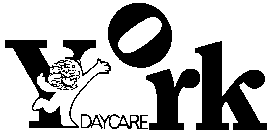 York University Co-operative Day Care CentreWEEK THREE:MondayTuesdayWednesdayThursdayFridayMorning SnackWhole Wheat English Muffins with WOW ButterFresh FruitWhole Wheat CerealMilkFresh FruitMulti-Grain Bagels with Cream CheeseFresh FruitYogurt with GranolaFresh FruitFrench Toast with Berry SauceLunchCucumber SticksMacaroni and Cheese (with White Bean Puree)Steamed broccoliZucchini SticksCurried Chicken with RiceGreen BeansTomato WedgesRoast BeefMashed PotatoesGreen PeasCarrot Sticks (steamed for infants and toddlers)Fish in Lemon Dill Sauce RiceMixed VegetablesVeggie QuesadillasBeef and Barley SoupVeggie QuesadillasBeef and Barley SoupAfternoon SnackRaisin Bran MuffinsFresh FruitCheese with Unsalted CrackersFresh FruitOat cake with Apple ButterFresh FruitCheesy Quinoa BitesFresh FruitTrail MixFresh FruitTrail MixFresh Fruit• All meat is Halal.• No Nut & Pork Menu.• Milk and Dairy Alternate is Soya and Lactose Free.  •Milk, multi-grain bread and butter is served with our lunch.•Water is always available• Afternoon Snack Alternative = Made Good Products• A variety of crackers are available at the end of the day for a late snack.• A variety of crackers are available at the end of the day for a late snack.